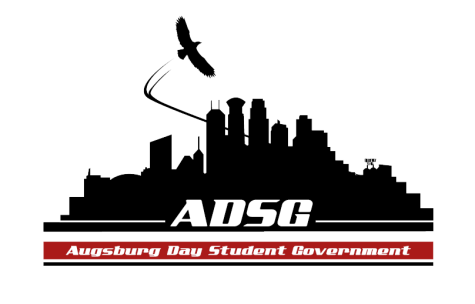 Augsburg Day Student Government AgendaSeptember 17, 2014
Marshall Room 6:10 PMMembers Present: Cuong Nguyen, Cristian Baca-Perez, Elise Hinderliter, Jabril Bonini, Amber Nguyen, Heath Anderson, Reies Romero, Banna Kidane, Vincent Henry, Michael LeRoy, Vision Bagonza, Ahmed Musallam, Adrian Lowe, Thomas Kukowski, Lyle Nyberg, Mohamed Safi, Nancy Lor, Hannah ThiryMembers absent: Dan MedinGuests present: Students Supporting Israel representatives, and Women Peer Mentoring Group representativeAdvisors present: Jo-anne Reeck, Mike GreweCall to OrderRoll CallWhat’s your favorite Disney movie?Share PuppyBanna Kidane Hannah ThiryAdoption of the AgendaSoapboxApproval of Previous MinutesUnfinished BusinessNew BusinessAnnouncementsPresident: Meeting with President Pribbenow next Thursday.  Moves to appoint Lyle to be the Temporary chair of the Constitution Committee. Seconded by Mohamed and Thomas.VotingFor: 5 Against: 0 Abstained: 4Congratulations to Lyle Nyberg.Vice President: Event with Director of DPS yesterday, 16th September.Plans to introduce a new diversity training with his officersWants to start planning for the All-Nighter and its security right nowFew student government members present. It’s our responsibility as members of ADSG to be present at all events that the ADSG puts on. May all of us be more involved with these events to show commitment, because they are equally and/or more important than these meetings.Tips on being informed of events:-Take notes right away-Use social media to advertise-Read the minutesGuidelines for discussion:Make sure comments are germane to the subjectRaise your handListen. Remain quiet when someone is listeningDon’t speak more than twiceDon’t re-iterate comments by former membersGuidelines for Assessing Student groups:Make sure there’s no safety riskMake sure they follow Augsburg policyMake sure there is student interest.Finance Committee:A uniform 11% cut will be observedAn additional/supplemental cut will be added to 3 of the commissioned groupMonetary contribution addition was received from surplus budget.Discussion:AASA and ISO have been cut by $1500.The 11% was deducted in order to save money for the travel fund.This will give student groups time to go over the changes.The $12,000 dollars we discussed last week has been included in these calculationsVote: For the passing of this budget proposed by the finance committee:For: 7 opposed: 0 abstained: 2Snapshot of the budget has been obtained, and there is a few budget requests, as follows:$5,000 dollars for ASAC all-nighterMore money is being spent to compensate for the budget cutPerformer name has been communicated to the finance committee.Vote:For: 6 Against: 0 Abstained: 3$1200 American Music Therapy Organization for AMTA conferenceWe are contributing towards a very good opportunity, in order to add to their pursuit of opportunities. They are contributing about $300 dollars on top of the $200 dollars being requested per person.Vote:For:8 Against:1 Abstained:0	$2,000 International Student Organization for Fall Leadership RetreatNeeded to contribute to the leadership building experience. Part of the annual leadership retreat facilitated by all the ethnic groups on campus that give us our diversity.Vote:For: 9 Against: 0 Abstained: 0Students Concerns Committee:Second meeting today the 17th of September.More members are needed.Plans to put on an electronic survey to collect concerns rather than tabling but will not be the only method of outreachPR Committee:Tuesday the 23rd during chapel time. Come with input and ideas.Ideas: monthly promotional video, social media outreach, different events coming up.1 person hasn’t submitted their bioElections Committee:Campaigns have started, will be emailing student body22nd of September will have the Candidacy meeting with candidates.Constitution Committee:Already has work on the table.Committee has 3 membersIs excited to lead this committee and thanks members of the Senate for voting of him.Chartering and Commissioning Committee:Hannah: Thank you for the share puppyCommittee moves to approve chartering of Women Peer Mentor ProgramDiscussion:How exactly are you planning to reach out?Provide opportunity to young women for involvement on campus, possibly with collaboration with other groupsVote:To approved chartering of the Augsburg Women Peer Mentor groupFor: 8 Opposed: 0 Abstained: 0 Congratulations Augsburg Women Peer Mentor groupCommittee moves to approve chartering of Students Supporting Israel Discussion:(this was held alternating between the representatives of the group and the Senate)-How can you suggest supporting such an unjust cause?Because this is a diverse campus, a group should have the right to be.-By supporting this group, aren’t we going against human rights?The Students Supporting Israel group had enlightening comments about their constitution Section 4 (a). The Vice President, Vincent, then gave permission to a representative from the group to talk about this section.-What exactly do you want to communicate with a student?They aim to provide a forum for students, both passionate and curious, to come together in discussion. -What consequences do you anticipate? How will you make students with opposing views secure during heated conversations?By separating ideas from the actual person. And treating everyone as a person.-A student group coming with support of one side in a conflict is not seeking peace. Their constitution says they support the government and its actions. The government has been involved in massive destruction.This group is Students Supporting Israel not Students supporting the Palestinian-Israeli conflict.-Are you aware of the stigma you would be imposing on your group and members? By not going against the oppression, one is supporting oppression.-How will you deal with a situation where a member of your organization will engage in extremist views?We anticipate healthy interactions, and will not encourage such views or discussions.A motion was made to return to previous question. Seconded.Vote:For: 4 Against: 4Motion failed.Discussion will continue now.-Judaism and the state of Israel are separate, hence one cannot be backed up by means of religionThe group is supporting Israel and not Jews.-Will your discussions be two sided? Will you bring only people from off-campus (speakers etc) who support Israel?They will obviously not bring in speakers who don’t support Israel because this isn’t the mission of the group.-Since this is a student group, what kind of programming do you anticipate?Culture awareness nights, Educational sessions, speakers.-The problem with this is that it could trigger/hurt part of the student body.-the Commissioning committee aims to find a group with a mission and that shows commitment. Us denying them the right to be a group would make us not to allow a Pro-Palestine, we would have to deny it.Motion: giving everyone the chance to talk again twice.For: 5 Against: 4Motion failed. (not two thirds)No more discussionLyle moved to vote on the chartering for SSI through secret ballot. The motion passed.Cuong moved to previous question and move to immediately vote on whether SSI should be chartered. The motion passed.The motion to charter SSI failed, 3 for, 6 against, 0 abstain. -Do they have the right to appeal or reapply?Yes. Talk to Mike Grewe. Programming sounds positive. Consider reapplying. Student SI denied for full senate year unless they change something with their constitution/name.Thomas: Are they recognized by CAO?CAO preliminary recognizes a student group that applies but will unrecognized them based on the senate’s vote.Nancy: Is there a limit on the number of times they can resubmit?No appeal. No limit, but they must make a change every submission. Michael: thanked Hannah for her wonderful job as the chair of her committee.Community Service Committee:Meet after the meeting.Senators: Lyle: Has attended the Academic Assessment committee, and is positive about the involvement and jobs related to this committee. -Anyone is still able to join this committeeHannah: Moved to reconsider the vote on Students Supporting Israel. Seconded.Discussion-Changing this in such short time frame is not meaningful because people haven’t had the chance to think of it.Administrative note: It can only be reconsidered in this meeting.-Them changing their name is not going to happen. -Is there any group with naming including words: For or against?Yes.-To be critical thinkers, you need exposure to things that challenge your thinking. Believes we have failed to vote rightfully.-They are planning to be chartered, so they can benefit from the student activity fee. -We need to set aside our bias and differences.-This is giving them the chance for them to even access the funds, we will be informed on events and hence can’t support events that we would not support the requests.-By not being aware of the history, you would be voting blindly.-At the end of the day, we should have thought of these things before-We hope that by reconsidering, we would be able to settle the bias. Note of administration: We can only reconsider motions when there is new information.Motion was made to move to previous question.Motion passed. 7 for, 2 opposedMotion on whether to reconsider our vote on this group6 for, 3 opposed, 0 abstained.Motion did not pass.Senator announcements:ASAC is excited for home coming and you should be too. Home coming decorating contest end of this week.Fall leadership Retreat is coming up. Mohamed is encouraging members of the senate to consider joining this group.Executive Board:We got our nametags. Where them every week.Office hours are ready. Come and check when yours is.If you are a committee chair, send Michael your attendance.As we leave, internalize your differences and try not to lower our credibility as a senate by respecting our general decision.Finance committee tries to make decisions according to information that is given to themAdvisers:Vincent is facilitator of these meetings for a reason. Don’t speak over people. Good job on respectful discussions.Good job on the budget. Cuts have been made in an organized manner.Positions are available for LGBTQIA retreat this weekend.Speaker for coming out week will be an awesome individual who was the first transgender individual to play for NCAA. Talk will be on Monday in Hoverston, October 6th 2014.SRJ movie night in east commons 6:30 to 8:30 pm on 17th September.Adjournment.